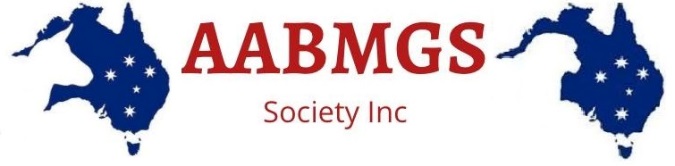 Breeder’s InformationSire’s InformationLodgement & Payment Details The information provide on this form is true and correct to the best of my knowledge.Please return this form with a Cheque/Money Order/Direct Deposit for the appropriate amount to:Or Direct Deposit Breeder’s Name:Membership Number:Prefix:Address:State and Postcode:Sire’s Name Including Prefix:Sire’s Registration Number:NLIS Tag/Tattoo Details:(Colour, PIC, Individual No)Details of DamProgeny 1Dam’s Name Including Prefix:Dam’s Registration Number:NLIS Tag/Tattoo Details:(Colour, PIC, Individual No)Details of ProgenyKid/Lamb’s Name:Date of Birth:Sex: □ Male               □ Female              □ WetherLitter Size: □ Single              □ Twin                  □ Triplet             □ Quadruplet Eye Colour: □ Brown             □ Blue                   □ Partial BlueHorns: □ Horns              □ Disbudded        □ PolledWattles:  □ Yes                   □ No            Coat Colour:Birth Height:Breed:Gen No/Grade/Percentage:NLIS Tag/Tattoo Details:(Colour, PIC, Individual No)Details of New Owner New Owner’s Name:Membership No:Prefix:Address:State and Postcode:Details of DamProgeny 2Dam’s Name Including Prefix:Dam’s Registration Number:NLIS Tag/Tattoo Details:(Colour, PIC, Individual No)Details of ProgenyKid/Lamb’s Name:Date of Birth:Sex: □ Male               □ Female              □ WetherLitter Size: □ Single              □ Twin                  □ Triplet             □ Quadruplet Eye Colour: □ Brown             □ Blue                   □ Partial BlueHorns: □ Horns              □ Disbudded        □ PolledWattles:  □ Yes                   □ No            Coat Colour:Birth Height:Breed:Gen No/Grade/Percentage:NLIS Tag/Tattoo Details:(Colour, PIC, Individual No)Details of New OwnerNew Owner’s Name:Membership No:Prefix:Address:State and Postcode:Details of DamProgeny 3Dam’s Name Including Prefix:Dam’s Registration Number:NLIS Tag/Tattoo Details:(Colour, PIC, Individual No)Details of ProgenyKid/Lamb’s Name:Date of Birth:Sex: □ Male               □ Female              □ WetherLitter Size: □ Single              □ Twin                  □ Triplet             □ Quadruplet Eye Colour: □ Brown             □ Blue                   □ Partial BlueHorns: □ Horns              □ Disbudded        □ PolledWattles:  □ Yes                   □ No            Coat Colour:Birth Height:Breed:Gen No/Grade/Percentage:NLIS Tag/Tattoo Details:(Colour, PIC, Individual No)Details of New OwnerNew Owner’s Name:Membership No:Prefix:Address:State and Postcode:Details of DamProgeny 4Dam’s Name Including Prefix:Dam’s Registration Number:NLIS Tag/Tattoo Details:(Colour, PIC, Individual No)Details of ProgenyKid/Lamb’s Name:Date of Birth:Sex: □ Male               □ Female              □ WetherLitter Size: □ Single              □ Twin                  □ Triplet             □ Quadruplet Eye Colour: □ Brown             □ Blue                   □ Partial BlueHorns: □ Horns              □ Disbudded        □ PolledWattles:  □ Yes                   □ No            Coat Colour:Birth Height:Breed:Gen No/Grade/Percentage:NLIS Tag/Tattoo Details:(Colour, PIC, Individual No)Details of New OwnerNew Owner’s Name:Membership No:Prefix:Address:State and Postcode:Details of DamProgeny 5Dam’s Name Including Prefix:Dam’s Registration Number:NLIS Tag/Tattoo Details:(Colour, PIC, Individual No)Details of ProgenyKid/Lamb’s Name:Date of Birth:Sex: □ Male               □ Female              □ WetherLitter Size: □ Single              □ Twin                  □ Triplet             □ Quadruplet Eye Colour: □ Brown             □ Blue                   □ Partial BlueHorns: □ Horns              □ Disbudded        □ PolledWattles:  □ Yes                   □ No            Coat Colour:Birth Height:Breed:Gen No/Grade/Percentage:NLIS Tag/Tattoo Details:(Colour, PIC, Individual No)Details of New OwnerNew Owner’s Name:Membership No:Prefix:Address:State and Postcode:Details of DamProgeny 6Dam’s Name Including Prefix:Dam’s Registration Number:NLIS Tag/Tattoo Details:(Colour, PIC, Individual No)Details of ProgenyKid/Lamb’s Name:Date of Birth:Sex: □ Male               □ Female              □ WetherLitter Size: □ Single              □ Twin                  □ Triplet             □ Quadruplet Eye Colour: □ Brown             □ Blue                   □ Partial BlueHorns: □ Horns              □ Disbudded        □ PolledWattles:  □ Yes                   □ No            Coat Colour:Birth Height:Breed:Gen No/Grade/Percentage:NLIS Tag/Tattoo Details:(Colour, PIC, Individual No)Details of New OwnerNew Owner’s Name:Membership No:Prefix:Address:State and Postcode:Name:Signature:Date:Registration Fees1 to 4 Registrations$5.50 each5 or More	$4.00 eachPostAABMGS Inc.Registrar1165 Brightview RoadBrightview QLD 4311Emailmyaora@outlook.comAccount Name	AABMGSAccount Number74 005 9147BSB 	084-657